Всекидневното потребление не се плаши нито от долара, нито от КримMесеците март и април 2014 г. бяха богати на „външни шокове“. Рязкото отслабване на рублата спрямо долара и еврото, присъединяването на Крим и Севастопол и влошените отношения със Запада, по мнението на много наблюдатели, следваше да повлияят сериозно на вътрешното потребление. Според специалистите, многобройните събития на политическата сцена и на валутния пазар през март трябваше да оставят отпечатък върху нивото на консумация. Една част от експертите предвиждаха рязък спад в потреблението на всекидневни стоки, поради ръста на търсене на долара и еврото и рязкото увеличение на покупките на продукти за дългосрочно ползване. От друга страна, експертите предвиждаха рязък ръст на всекидневното потребление, свързан с масовото закупуване на сол, захар, брашно, макарони, консерви и други продукти за кризисни ситуации.Въпреки всички прогнози, обаче, потреблението не е отбелязало никакви промени. През март 2014 г. всекидневните потребителски разходи, в номинална стойност, са се увеличили с 9%, в сравнение с февруари тази година. Разходите през март 2014 г. са почти идентични с тези от март 2013 г., когато увеличението е било малко по-забележимо – 11-13%. Въпреки това е нужно да се отбележи, че при отчитане на инфлацията през март 2014 г. реалното потребление е намаляло с 5-7% в сравнение с миналата година. Спад в потребителската активност от месец на месец се наблюдава от половин година. Тази тенденция, която се сформира през есента на 2013 г., продължава и до днешна дата и нито олимпийските игри през февруари, нито „външните шокове“ през март успяха да я прекъснат или влошат.	На ситуацията може да се погледне и по по-позитивен начин. Всекидневното потребление през март 2014 в номинална стойност  надвишава показателите от февруари и март през кризисната 2009 година с 80%. Реалните разходи през този период (отчитайки 45% инфлация за 5 години) са се увеличили за изминалите 5 години с 25%.  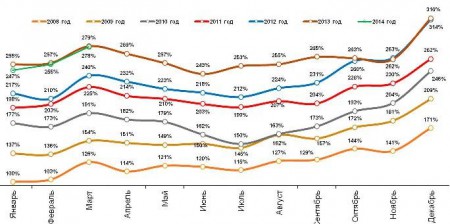 	През март 2014-та делът на хранителните продукти в общия обем стоки за всекидневно потребление осезаемо (с 10%) се е снижил в сравнение с март 2013 г. и представлява 56%. Делът на нехранителните продукти за всекидневно търсене се е увеличил от 34% на 44%. Отчитайки измененията в дяловете на хранителните и нехранителните продукти за всекидневно потребление, може да бъде отбелязано, че потреблението на хранителни продукти е намаляло с 15%, а това на нехранителните продукти се е увеличило с 30%, в сравнение с изминалата година. След рязкото намаление на всекидневните разходи през януари в Москва (на 27% в сравнение с декември 2013 г. и на 8,5% (номинално) в сравнение с януари 2013 г.), през февруари разходите се увеличиха с 5,5% в сравнение с януари, а през март - с още 13%, в сравнение с февруари. Нужно е да се отбележи, че тези цифри се оказват с 2% по-ниски от март 2013 г. За последните пет години номиналният ръст на всекидневните разходи в Москва представлява 74%, а в реална стойност - около 20%. 	В Санкт-Петербург през март 2013 г. всекидневните разходи са се увеличили с 12%, изпреварвайки инфлацията на потребителския пазар почти два пъти. От 2009 г. насам номиналният ръст на всекидневните разходи в Санкт-Петербург представлява 90%, а в реална стойност - около 30%. 	В градовете с население над 1 милион жители всекидневното потребление също се е увеличило – с 8%, в сравнение с месец февруари, но също както и в Москва, не е достигнало нивото от март 2013 г. Годишното номинално намаление е около 4%, а в реална стойност – около 10%. За последните пет години номиналният ръст на всекидневните разходи в градове с такъв размер представлява средно 85%, а в реална стойност - около 28%. 	В градове с население от половин милион жители всекидневното потребление е продължило да расте със същото темпо от 7%, както и през февруари. В сравнение с март 2013 г. в тези градове всекидневните разходи са се увеличили средно с 6%, тоест на нивото на инфлацията. За последните пет години номиналният ръст на всекидневните разходи в градове с такъв размер представлява средно 84%, а в реална стойност - около 28%.www.unipack.ru 